    桃園市進出口商業同業公會 函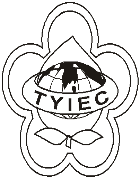          Taoyuan Importers & Exporters Chamber of Commerce桃園市桃園區中正路1249號5F之4           TEL:886-3-316-4346   886-3-325-3781   FAX:886-3-355-9651ie325@ms19.hinet.net     www.taoyuanproduct.org受 文 者：各會員發文日期：中華民國111年5月26日發文字號：桃貿安字第111066號附    件：主   旨：檢送中華民國對外貿易發展協會(簡稱外貿協會)國際企業人才培訓中心「產業英語人才培訓」計畫課程招生資訊，敬請踴躍報名參加，請查照。說   明：     ㄧ、依據中華民國進出口商業同業公會全國聯合會         111年5月25日全聯水字第111022號函辦理。二、外貿協會承辦人員楊淨枝小姐聯絡資訊如下:    電話:04-2285-3855#19    傳真:02-2757-6653    電子郵件:joanne@taitra.org.tw三、課程報名網址https://events.taiwantrade.com/ITI111IE四、報名時，請副知中華民國進出口商業同業公會全    國聯合會為荷。理事長  莊 堯 安